Уважаемые родители, ученики, коллеги, друзья  и  партнеры школы!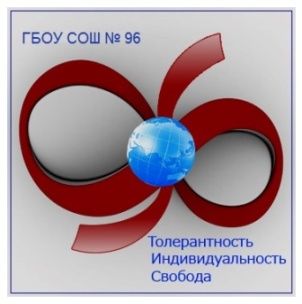 Вот и закончился 2015 – 2016 учебный год. Год 45 – летнего Юбилея школы. И, традиционно, разрешите представить Вашему вниманию ежегодный публичный отчет, который подводит итоги прошедшего учебного года, является инструментом управления качеством образования, позволяет предоставить полную информацию о деятельности учреждения, достигнутых результатах, проблемах его функционирования и развития. Содержание публичного отчета1. Общая характеристика учрежденияСтатус по Уставу:Государственное бюджетное образовательное учреждение средняя общеобразовательная школа № 96 Калининского района Санкт-ПетербургаАдрес: Санкт-Петербург, ул. Черкасова д. 15Телефон/факс: 531 – 36 – 16Сайт: http://school96.spb.ruЭлектронный адрес: school96.spb@yandex.ru Учредители:Субъект Российской Федерации Санкт-Петербурга в лице Комитета по образованиюАдминистрации Санкт-Петербурга (Учредитель 1), место нахождения: 190000 Санкт-Петербург, переулок Антоненко, дом 8.Администрация Калининского района, в лице Отдела образования Калининскогорайона (Учредитель 2), место нахождения: 195009 Арсенальная набережная дом13/1.Лицензия на образовательную деятельность: № 0505 78Л01№ 0000518 от 15.03.2013. Срок действия: бессрочноСвидетельство о государственной аккредитации: № 1141, 78АО1 № 0000478. Срок действия: 09.10.2015 – 15.03.2025Характеристика контингента учащихся:В 2015 – 2016 учебном году в школе обучалось 535 учащихся: начальная школа – 270 человека; 5 – 9 классы – 232 чел.; 10-11 классы – 33 чел.Было открыт 21 класс. Количественно,  контингент характеризуется стабильным ростом числа учащихся школы за последние 5 лет. Средняя наполняемость классов – 25 человекУже второй год школа открывает третий дополнительный 1 класс, что говорит о востребовательности школы у родителей.Во второй половине дня в школе работало 7 групп продленного дня для учащихся 1-5 классов, а также кружки и секции системы дополнительного образования. Так же учащиеся занимались в творческих объединениях клуба «Вымпел». В рамках третьего урока физической культуры учащиеся 3 и 4 классов посещали бассейн на базе 619 школы.Органы государственно-общественного управления школы:Коллегиальными органами управления Образовательным учреждением являются: Общее собрание работников Образовательного учреждения, Педагогический совет Образовательного учреждения,  Совет Образовательного учреждения. Так же – общешкольный родительский комитет и родительские комитеты классов.Администрация школы:2. Особенности образовательного процессаСведения о реализуемых образовательных программахВ школе реализовывались следующие  общеобразовательные программы: начального общего образования (1-4 классы, ФГОС НОО), основного общего образования (5 классы, ФГОС ООО), основного общего образования (6-9 классы), среднего общего образования (10-11 классы). Английский язык изучается со 2 класса. В  2015 – 2016 уч году школе реализовывались следующие дополнительные бюджетные образовательные услугиВ школе в системой ДО было охвачено 105 учащихся (20%). Всего в системе ДО школы, районо, города занимались 539 учащихся.Так же учащиеся 1- 4 классов посещали творческие объединения клуба «Вымпел» в рамках организации внеурочной деятельности: хоровую студию, лепку, флористику.В школе работала служба психолого-медико-социального сопровождения, в которую входят социальный педагог, психолог и логопед.3. Условия осуществления образовательного процессаРежим работы школы в 2015-2016 уч годуУчебные занятия в 2015-2016 учебном году начинались 1 сентября 2015 года и заканчивались 25 мая 2016 года.Школа работала: понедельник - пятница с 8:00 до 19:00, суббота с 8:00 до 16:00 В начальной школе и 5 классах - пятидневная рабочая неделя;
В 6 – 11 классах - шестидневная рабочая неделяПродолжительность уроковВ 1 классах – уроки по 35 минут (в первом полугодии)
Во 2 – 11 классах – уроки по 45 минутМатериально - техническое обеспечение образовательного процессаШкола располагается в трехэтажном здании постройки 1970 года. Общая площадь помещений, в которых осуществляется образовательная деятельность, в расчете на одного учащегося - 10,5 кв. м.Для реализации программ начального общего образования, основного общего и среднего общего образования оборудованы все предметные кабинеты. Имеется компьютерное оборудование с выходом в сеть Интернет, а также множительная техника для обеспечения учащихся учебно-дидактическими материалами. Все компьютеры объединены в единую локальную  информационную сеть.Технические средства обучения для организации учебного процесса  (IT – инфраструктура) Количество компьютеров в расчете на одного учащегося – 0,1Количество компьютеров в расчете на одного учителя – 1Кабинеты химии и физики обеспечены всем необходимым лабораторным оборудованием. Закуплен комплект оборудования для обеспечения проведения ОГЭ по физике.4. Кадровый составВ 2015 – 2016 учебном году в школе работало 37 педагогов.Из них:2 кандидата педагогических наук 4 педагога награждены знаком «Почетный работник общего образования» 2 – знаком «За гуманизацию школы Санкт-Петербурга» 1 – медалью «К 300-летию Санкт-Петербурга» 2 педагога – победители приоритетного национального проекта «Образование» 4 педагога награждены Грамотой Министерства образования РФ 1 – победитель городского конкурса «Лучший классный руководитель СПб» 11 педагогов – Высшей категории 9 педагогов – Первой категории 4 молодых специалистов Стаж работы педагогических работников:Педагогов – мужчин – 1, педагогов – женщин – 36 чел.Возрастной состав педагогических работников:до 30 лет – 7 чел. – 19 %, 30 – 40 лет – 4 чел. – 11 %,40 – 55 лет – 20 чел. – 54 %, старше 55 лет – 6 чел. – 16 %Средний возраст педагогов школы– 43 года.В течение года педагоги активно распространяли свой педагогический опыт (Приложение № 1).5. Результаты деятельности учреждения, качество образования5.1. Качество знаний, результаты обученностиПо итогам 2015-2016 учебного года в целом по школе успеваемость составила 97,1 %:Качество знаний обучающихся за три года представлено в таблице.Результаты обучения по предметам за 2015-2016 учебный год 2 – 4 классы Сводные результаты обученности учащихся 5-11 классов,в сравнении за два года. 5.2  Итоги Государственной итоговой аттестации выпускников за 2015 – 2016 учебный год.Основная школа, 9 класс, ОГЭ.ОГЭ в 2015-2016 учебном году сдавало 27 учащихся 9 а класса. С 2015-2016 учебного года выпускники 9 классов помимо обязательных экзаменов по русскому языку и математике, обязательно сдавали по выбору еще два экзамены.Результаты ОГЭ 9 класс по русскому, математике за два года.Результаты ОГЭ 9 класс – предметы по выбору.По итогам 2015-2016 учебного года в 9 классе выдан 1 аттестат об основном общем образовании с отличием. Один учащийся не получил аттестат об основном общем образовании.Средняя школа, 11 классы ЕГЭ.В 2015-201 учебном году ЕГЭ сдавало 17 учащихся. Один выпускник сдавал экзамены в формате ГВЭ по медицинским показаниям.Лучшие результаты ЕГЭ показали:Результаты ЕГЭ, 11 классСравнительные анализ результатов ЕГЭ за последние 4 года показывает значительный рост подготовки учащихся к государственной итоговой аттестации по ряду предметов, особенно по русскому языку и математике.По итогам 2015-2016 учебного года в 11 класса выдан 1 аттестат о среднем общем образовании с отличием (золотая медаль). Учащийся 11 а класса, сдававший ГВЭ по медицинским показаниям не получил аттестата о среднем общем образовании.5.3. Результаты участия учащихся в олимпиадах, конференциях и конкурсах.В 2015-2016 году учащиеся 8 – 11 классов были вовлечены в научно-исследовательскую деятельность. В марте 2016 года состоялся I школьный образовательный форум, в рамках которого состоялась III школьная конференция «В будущее с наукой». Победители школьной конференции (4 человека) стали победителями районной конференции «Первые шаги в науке», 4 чел - XI Городских лицейских чтений «Здоровье человека через призму исследовательских работ учащихся».В 2015 – 2016 существенно возросло количество учащихся – победителей и призеров олимпиад, конференций и конкурсов.  424 чел стали победителями и призерами олимпиад, конференций в 2015-2016 уч году, в 2014-2015 победителей и призеров было 273 чел.Победитель региональной олимпиады – 1 челПобедители районной олимпиады – 2 челПризеры районной олимпиады – 4 челПобедители и призеры международных конкурсов – 50 челПобедители и призеры всероссийских конкурсов – 185 челПобедители и призеры региональных, городских конференций и конкурсов – 51 челПобедители и призеры районных конференций и конкурсов – 131 челПолная информация   об  участии  и победах учащихся школы в олимпиадах, конференциях,  конкурсах в 2015-2016 учебном году в Приложении № 26. Социальная активности и внешние связи учрежденияШкола участвовала в двух международных проектах: Российско-польском проекте: «Школа 96, Санкт-Петербург, Россия – объединение школ № 1, г. Сваженз, Польша – интеграция культур».В октябре 2015 года в школу приезжала делегация учащихся и учителей из Польши, состоялся семинар, встреча с Генеральным консулом Польши в СПб. В апреле 2016 года группа учащихся школы вместе с учителями посетила г. Сваженз. Польша.Российско-финском: «Санкт-Петербург. Хельсинки. Знакомство с  культурой и системами образования». В течение всего учебного года, учащиеся 3 б класса переписывались с друзьями 3 класса русско-финской школы. В 2016-2017 уч году наши учащиеся поедут в гости в Хельсинки.Информация о социальных партнерах школы в  Приложении № 37. Воспитательная работаОбразовательный процесс неразрывно связан с воспитательным. Мы стараемся сделать школьную жизнь учащихся яркой, познавательной и интересной.Воспитательная работа в 2015 – 2016 учебном году строилась в соответствии с программой по созданию условий для воспитания школьников  ГБОУ СОШ № 96 Калининского района Санкт-Петербурга на 2012 – 2016 гг.  и ее целью:  создание благоприятных условий для гармоничного духовного развития личности каждого ученика, стимулирование его творческой активности и самореализации в различных видах урочной и внеурочной деятельности и привитие основополагающих принципов нравственности через освоение духовных и культурных традиций многонационального народа Российской Федерации.     Воспитательная работа осуществлялась по следующим направлениям, обозначенным в Программе: «Ценность познания». Формирование ценности образования  «Мой дом-Петербург». Формирование ценности гражданственности и патриотизма «Я и мой  мир». Формирование духовно-нравственных ценностей как  процесс гармонизации внутреннего  и внешнего мира юного петербуржца. «Здоровое поколение». Формирование ценности здоровья и здорового образа жизни  «Семья ». Формирование ценности семьи«Воспитатель». Развитие кадрового потенциала воспитательной системы.«Карьера». Формирование ценностного отношения к труду и сознательного выбора профессий.В 2015-2016 учебном году учащиеся школы продолжали сдавать нормы ГТО. Золотой значок ГТО получила Ирина Клименок, ученица 9 а класса. В этом учебном году учителя также сдавали нормативы ГТО. В 2015-2016 учебном году школа отмечала свой 45-летний Юбилей. К Юбилею школы была издана брошюра о школе, состоялся фестиваль творческих подарков школы для учащихся 1-11 классов и торжественный вечер для учителей, родителей, выпускников, партнеров школы.В 2015-2016 уч году в школе активно работало ученическое самоуправление. Состоялись выборы первого президента школьной страны Гардарика. Работали 5 министерств.Школа активно участвовала в летней оздоровительной кампании – 30 учащихся школы отдыхали в июне (1 смена) в лагере «Лазурный берег» в Геленджике.В течение 2015-2016 уч года в школе прошло большое количество праздников и мероприятий по всем направлениям ВР.  Традиционно, по окончанию года, мы провели анкетирование родителей, коллег, учащихся, с целью выявления наиболее значимых и интересных мероприятийИтоги анкетирования учащихся и родителей показывают, что наиболее значимыми, интересными воспитательными мероприятиями 2015-2016 года стали:Осенний выезд старшеклассников в Лосево;Новогодний праздник и КВН;Праздник достижений «Честь школы – моя честь!»;День дублера;Акция «Свечи памяти»;Соревнования "Мама, папа и я -спортивная семья";«Минута славы»;Праздник масленицыС полным анализом  воспитательной работы за 2015-2016 уч год можно познакомиться на сайте школы в разделе «Воспитательная работа».8. Финансово-экономическая деятельностьИнформация о поступлении финансовых и материальных средств и их расходовании по итогам  финансового года на 1 января 2016. Заработная плата 29 857 257, 78 руб.Коммунальные услуги (теплоэнергия, электроэнергия, водоснабжение, водоотведение).  2 610 072,89 руб.Выполнение работ и услуг по содержанию имущества ОУ (вывоз бытовых отходов, дератизация, приточно-вытяжная вентиляция, водомерный узел, тепловой пункт …) 806 679, 84 руб.Прочие работы, услуги (выезд мобильных групп «Тревога», обучение, разработка паспортов для ОУ). 281 949, 89 руб.Увеличение основных средств (учебная литература, мебель, компьютерная техника). 1 222 869, 44 руб.Увеличение материальных запасов (хозяйственные товары, канцтовары, строительные товары, бутилированная вода). 264 575, 57 руб.Целевые средства: субсидии – 5 858 675, 16 руб. Средства выделялись на: приобретение учебников; повышение квалификации педагогов; посещение музеев учащимися; проведение театрального урока в Мариинском театре (10 а класс); выполнение работ по замене оконных блоков  и пола в рекреации 1 этажа; отдых и оздоровление детей (летняя кампания). Доходы учреждения:Платные услуги  Из них на заработную плату и начисления на выплаты по оплате труда (страховые взносы)   (80%);На развитие материально – технической базы (20%) – мебель, оборудование, канцтовары, учебники.Доход от организации платных образовательных услуг: 2 034 037,50 руб.Из них:Заработная плата педагогам: 1 467 593, 04 рубСоциальное обеспечение: 333 419, 28 рубРасходы по приобретению нефинансовых активов (мебель, оборудование и др.): 216 626, 51руб.С полным отчетом о поступлении финансовых и материальных средств и их расходовании по итогам  финансового года на 1 января 2016 можно ознакомиться на сайте школы.9. Анализ анкетирования родителей и учащихся по оценке качества образовательной деятельности школы,  касающийся доброжелательности, вежливости, компетентности работниковДля проведения независимой оценки качества деятельности школы, в конце 2015-2016 учебного года было проведено анкетирование родителей и учащихся. Анкетирование проводилось на родительских собраниях, а так же на странице школы в социальной сети https://vk.com/public59466111. Вопросы анкеты были взяты с сайта поддержки работы общественного совета по проведению НСОКО  (https://nsoko.rcokoit.ru). Результаты анкетирования (на 01.08. 2016):В опросе принял участие 321 респондент из них 211 родителей (65,7 %)  и 110 учащихся (34,3 %).Результаты анкетирования показывают, что необходимо проводить систематическую работу по повышению качества образовательных услуг и совершенствованию материально-технического обеспечения школы.На основе анализа деятельности школы в 2015 -2016 учебном году, педагогический коллектив ставит в новом 2016-2017 уч году следующие задачи: Повышение качества образовательного процесса через создание условий для повышения мотивации к обучению и развития способностей каждого ребенка:Создание благоприятной образовательной среды, обеспечивающей здоровьесберегающий  характер образовательного процесса и безопасность учащихся и педагоговРазвитие социального партнерства и внешних связей школыСовершенствование материально-технической базы школыСоздание условий для более широкого вовлечения учащихся в проектную и исследовательскую деятельность, конкурсное движениеРазвитие кадрового потенциала и  корпоративной  культуры педагогического коллективаПриложение № 1 Распространение педагогического опыта учителями щколы в 2015 – 2016 уч году.Приложение № 2Результативность участия учащихся ГБОУ СОШ № 96 в олимпиадах, конференциях, конкурсах в 2015-2016 учебном году Конкурсы, конференцииПриложение № 3Социальные партнеры ГБОУ СОШ № 96№Название разделаСтраницы1Общая характеристика учреждения1-32Особенности образовательного процесса33Условия осуществления образовательного процесса3-54Кадровый состав 55Результаты деятельности учреждения, качество образования5.1. Качество знаний, результаты обученности5.2  Итоги Государственной итоговой аттестации выпускников за 2015 – 2016 учебный год.5.3. Результаты участия учащихся в олимпиадах, конференциях и конкурсах.5-97-87-896Социальная активности и внешние связи учреждения97Воспитательная работа9-108Финансово-экономическая деятельность10-119Анализ анкетирования родителей и учащихся по оценке качества образовательной деятельности школы,  касающийся доброжелательности, вежливости, компетентности работников11Задачи на 2016-2017 учебный год12Приложение № 1. Распространение педагогического опыта учителями щколы в 2015 – 2016 уч году.13-15Приложение № 2. Результативность участия учащихся ГБОУ СОШ № 96 в олимпиадах, конференциях, конкурсах в 2015-2016 учебном году 16-19Приложение № 3. Социальные партнеры ГБОУ СОШ № 9620Количество учащихся2011-2012 4132012-2013 4302013-20144362014 - 20154822015 -2016535МалиновскаяЮлия ВладиславовнаДиректор школы.Часы приема: четверг 15:00 -18:00 Контактный телефон: 531-36-16myv.96@mail.ruЧасы приема: четверг 15:00 -18:00 Контактный телефон: 531-36-16myv.96@mail.ruВласкина
Кира НиколаевнаЗаместитель директора по учебно-воспитательной работе (начальная школа) Часы приема: вторник 15:00 -18:00 Контактный телефон: 417-32-41, E-mail: vlaskina-kira@yandex.ruЧасы приема: вторник 15:00 -18:00 Контактный телефон: 417-32-41, E-mail: vlaskina-kira@yandex.ruКузьмич
Ольга ВячеславовнаЗаместитель директора по учебно-воспитательной работе (средняя и старшая школа). Часы приема: Суббота 12:00 – 15:00 Контактный телефон: 417-32-41E-mail: olga7122@mail.ruТолочко
Галина АлексеевнаЗаместитель директора по учебно-воспитательной работе (вопросы учебного расписания, охраны труда) Часы приема: Понедельник 15:00 – 18:00 Контактный телефон: 417-32-25, E-mail: school96.spb@yandex.ruИванова
Светлана БорисовнаЗаместитель директора по воспитательной работе, Часы приема: пятница 15:00 -18:00 Контактный телефон: 417-32-41E-mail: sbi-39@yandex.ruЕрмишкина
Лариса ИвановнаСекретарь (делопроизводитель) Часы приема: ежедневно, кроме субботы и воскресенья с 9:00 до 16:00 Контактный телефон: 417-32-25, E-mail: school96.spb@yandex.ruДружинина
Инга АлександровнаЗаместитель директор по АХР (административно-хозяйственной работе), Часы приема: ежедневно, кроме субботы и воскресенья с 9:00 до 16:00 Контактный телефон: 417-32-25, E-mail: school96.spb@yandex.ru№Творческое объединениеКласс2«Самодеятельный театр»1 - 43Танцевальная студия1 - 64«Тайна бумажного листа. Оригами»5 - 78«Каратэ бусидо»1 - 9Всего в школе 28  учебных кабинетовВсего в школе 28  учебных кабинетовА так же:А так же:Наименование объектовКол-воНаименование объектовКол-воКабинеты начальной школы10Спортивный стадион1Кабинеты русского языка и литературы2Библиотека1Кабинеты математики2Столовая1Кабинет физики1Актовый зал1Кабинет химии1Костюмерная1Кабинеты истории2Спортивный зал1Кабинет истории и культуры СПб1Малый спортивный зал1Кабинет географии1Медицинский кабинет 1Кабинет биологии1Процедурный кабинет1Кабинеты английского языка4Учительская1Кабинет технологии2Кабинет психолога, логопеда1Кабинет музыки1Кабинет социального педагога1Кабинет ИЗО1Серверная 1Кабинет ОБЖ1Кабинеты администрации5Кабинет информатики1Туалеты 13                               НаименованиеКоличествоИнтерактивные кабинеты (моноблок, проектор, доска)6Компьютеры36(12- компьютерный класс)Мультимедийные проекторы23Интерактивные доски «Мимио»7Цифровые лаборатории  «Архимед» (химия, биология)2Многофункциональные устройства (МФУ)7Принтеры11Сканер1Телевизоры5Видеомагнитофоны2DVD1Портативная система звукоусиления BEHRINGER EPA3001Музыкальный центр1До 3 летОт 3 до 10 летОт 10 до 20 летСвыше 20 лет7 человек – 19 %8 человек – 22 %6 человека – 16  %16 человек – 43 %СтупеньКол-во учащихсяКол-во учащихсяКол-во учащихсяУспевают на «5»Успевают на «5»Успевают на «5»Успевают на «4» и «5»Успевают на «4» и «5»Успевают на «4» и «5»2013-20142014-20152015-20162013-20142014-20152015-20162013-20142014-20152015-2016I20222827020 14%1611 %3118%5940 %7653 %7343%II18120823211 6%105,2%167,8%41 22%5528,5%6531,7%III534633-12,27%13%16 30 %1329,5%412,5%Итого43648253531 7,1%277,1%488,97%116 26,6%14438%14240,2%Кл.УчительКол-воРусский языкРусский языкРусский языкРусский языкРусский языкРусский языкМатематикаМатематикаМатематикаМатематикаМатематикаМатематикаКл.УчительКол-во«5»«4»«3»«2»Кз%Ср.б.«5»«4»«3»«2»Кз%Ср.б.2аПасхина О.В.2579964%3,999772%4,12бШкутова В.В.24612675%4,0710771%4,02вКолодязная Н.П.24810675%4,1712579%4,13аГиндина Е.Ю.25812580%4,11010580%4,23бЛещенко Н.В.277127170%3,9913581%4,14аТарасова М.Н.2831311157%3,641310161%3,74бКузнецова Ю.В.24389446%3,41011342%3,37 кл.177427653667%3,9467750469%3,97 кл.17724%43%30%3%67%3,926%44%28%2%69%3,9Кл.УчительКол-воЛитературное чтениеЛитературное чтениеЛитературное чтениеЛитературное чтениеЛитературное чтениеЛитературное чтениеОкружающий мирОкружающий мирОкружающий мирОкружающий мирОкружающий мирОкружающий мирКл.УчительКол-во«5»«4»«3»«2»Кз%Ср.б«5»«4»«3»«2»Кз%Ср.б.2аПасхина О.В.25169100%4,6814388%4,22бШкутова В.В.241012292%4,3612675%4,02вКолодязная Н.П.24148292%4,51010483%4,33аГиндина Е.Ю.25167292%4,6186196%4,73бЛещенко Н.В.27149485%4,41312293%4,44аТарасова М.Н.281114389%4,31014486%4,24бКузнецова Ю.В.24711675%4,0213963%3,77 кл.177887019089%4,4678129083%4,27 кл.17750%40%11%0%89%4,438%46%16%0%83%4,2Класс(СОУ)2014-20152015-2016∆ (%)Комментарии5 а77,0778,171,1Рост5 б55,3158,413,1Значительный рост6 а66,0565,76-0,29Снижение6 б67,5168,170,66Рост7 а69,1565,57-3,58Значительное снижение7 б64,1560,17-3,98Значительное снижение8 а67,5364,06-3,47Значительное снижение8 б58,3964,456,06Сильный рост9 а62,6359,7-2,93Снижение10 а61,4953,37-8,12Сильное снижение11 а6162,381,38РостПредметы2014 -2015 учебный год2014 -2015 учебный год2014 -2015 учебный год2014 -2015 учебный год2014 -2015 учебный год2015 -2016 учебный год2015 -2016 учебный год2015 -2016 учебный год2015 -2016 учебный год2015 -2016 учебный годПредметыСдавало экзамен 23 человекаСдавало экзамен 23 человекаСдавало экзамен 23 человекаСдавало экзамен 23 человекаСдавало экзамен 23 человекаСдавало экзамен 27 человекСдавало экзамен 27 человекСдавало экзамен 27 человекСдавало экзамен 27 человекСдавало экзамен 27 человекПредметы"5""4""3""2"Средний балл"5""4""3""2"Средний баллРусский язык1111013,52261813,5Математика141713,32101413,33Предмет Количество учащихся, сдававших экзаменСредний баллИнформатика33Физика13Химия 33,7Биология 133,1История 13География133,4Английский язык 23,5Обществознание163,1Литература 22,5Фамилия, имя учащегосяБаллПредметСтрукова Елизавета100Русский языкИванова Ирина93Русский язык80Математика (проф)№ п/п Предмет Средний балл по школеСредний балл по школеСредний балл по школеСредний балл по школеСредний балл по школе№ п/п Предмет 2012-2013 уч год2013-2014 уч год2014-2015 уч год2015-2016 уч год2015-2016 уч год№ п/п Предмет 2012-2013 уч год2013-2014 уч год2014-2015 уч годСдавало (чел)Русский язык 52,85865,873,317 челМатематика (профильная)36,939,83742,2314 челМатематика (базовая)--3,544,113 челОбществознание 52,647,85258,510 челИстория -4255611 челФизика 4733,350462 челИКТ 475553401 челБиология 3854,655491 челХимия 6854542 челГеография 6164781 челЛитература--56401 чел% респондентов, ответивших% респондентов, ответивших% респондентов, ответившихВопросПоложительно или скорее положительноЗатрудняюсь ответитьСкорее отрицательно или отрицательноКак бы Вы в целом оценили доброжелательность и вежливость работников организации? 74,8%16,3%8,9%Удовлетворены ли Вы компетентностью работников организации?62,7%28,4%9%Удовлетворены ли Вы материально-техническим обеспечением организации?42,2%28,1%29,6%Удовлетворены ли Вы качеством предоставляемых образовательных услуг?60,6%24,1%15,3%Готовы ли Вы рекомендовать нашу школу родственникам и знакомым?66,4 %23,1%10,5%Ф.И.О.ДолжностьФорма передачи педагогического опытаТемаМесто передачи педагогического опытаРазмещение в Интернете (ссылка)Иванова Светлана БорисовнаЗаместитель директора по ВРДоклад Do pytania o treści pedagogicznego pojęcia edukacja ekologicznaМеждународная конференция эколого-культурного развития молодого поколенияКузьмич Ольга ВячеславовнаЗаместитель директора по УВРДоклад Рroblemy ekologiczno-kulturoznawcze podejścia w edukacji w Sankt-PetersburguМеждународная конференция эколого-культурного развития молодого поколенияВаганова Л.И.Учитель биологииДоклад Ekologiczne rodzicielstwo przez projektowo-badawczej działalności uczniówМеждународная конференция эколого-культурного развития молодого поколенияЛукк Е.Б.Учитель истории и обществознанияДоклад Techniki gry dla działalności środowiskowej kompetencji uczniaМеждународная конференция эколого-культурного развития молодого поколенияМедведева И.А.Социальный педагог, учитель истории и культуры Санкт-ПетербургаДоклад Dziedzictwo kulturowe Sankt-Petersburga i Ekologiczny paszport Sankt-PetersburgaМеждународная конференция эколого-культурного развития молодого поколенияКононова А.И.Учитель физической культурыДоклад Ekologiczne święta narodów świataМеждународная конференция эколого-культурного развития молодого поколенияВласкина О.Н.Заместитель директора по УВРДоклад Ekologiczny edukacyjno-wychowawczy proces na drodze do zdrowiaМеждународная конференция эколого-культурного развития молодого поколенияИванова Светлана БорисовнаЗаместитель директора по ВРДоклад «Алгоритм создания школьной службы медиации»  III Ежегодный  форум «Наши дети»Медведева И.А.Социальный педагог, учитель истории и культуры Санкт-ПетербургаДоклад «Деятельность социального педагога по воспитанию гражданина-патриота через культурное наследие Санкт-Петербурга»«Актуальные формы работы по гражданско-патриотическому  воспитанию»Медведева И.А.Социальный педагог, учитель истории и культуры Санкт-ПетербургаДоклад «Возможности создания единого образовательного пространства ДДТ и школы на примере проекта «Пока я помню – я живу…»Городской открытый фестиваль «Краеведческое образование: традиции и новации»Клименко Е.Е.Учитель английского языкаУчастник Городской семинар"Вариативная модель ФГОС основного общего образования"ГБУ ДПО СПбАППО, ГБОУ Лицей № 179Клименко Е.Е.Учитель английского языкаУчастникЛекции по методике обучения ин. Яз. Всероссийский вебинар А.Е. Казеичевой "Изменения в ОГЭ и ЕГЭ и система подготовки к итоговой аттестации в 4,9,11 классах"Клименко Е.Е.Учитель английского языкаУчастникВебинар "Коммуникативные технологии достижения образовательных результатов на уроках обучения диагностической речи"WWWКлименко Е.Е.Учитель английского языкаУчастникРайонный семинар учителей химии "Новые ИКТ- компетенции педагога"ИМЦ Калининского районаКлименко Е.Е.Учитель английского языкаПубликацияТестыWWWhttps://sites.google.com/site/tvorceskaagruppahimikov/home/11-klassЗасиенко Н.С. Учитель английского языкаУчастникГородской семинар Психолого-педагогические реалии классного руководства: проблемы, новации, перспективыСПбГИКВаганова Л.И.Учитель биологииПубликацияWWWhttp://nsportal.ru/vaganova-larisa-ivanovnaВаганова Л.И.Учитель биологииПубликацияМетодическая разработка урока биологии в 8 классе по теме: "Строение и работа сердца"http://pedmir.ru/viewdoc.php?id=100091Ваганова Л.И.Учитель биологииПубликацияСтатья "Экологическое воспитание через исследовательскую деятельность»http://lora56.pedmir.ruТерентьева О.Н.Учитель математикиПубликацияWWWhttp://nsportal.ru/terenteva-olga-nikolaevnaЛятос И.Н.Учитель географииДоклад Организация проектной деятельности во внеурочной работеСПбАППО семинар "Системно-деятельностный подход в преподавании географии"Лятос И.Н.Учитель географииПубликацияWWWhttp://nsportal.ru/lyatos-iraida-nikolaevnaЯцук М.И.Учитель английского языкаУчастник Городской семинар "Вариативная модель ФГОС основного общего образования"ГБУ ДПО СПбАППО, ГБОУ Лицей № 179Фамилия, имяКлассУровеньПредметРезультатМаксимова Алиса 9 аРегиональныйРегиональный тур Всероссийской олимпиады по экологииПризер Воронин Данила3 бРайонныйВсероссийский интеллектуально-личностный марафон «Твои возможности», для школьников обучающихся по ОС "Школа 2100"Победитель Гончарова Диана8 бРайонныйистория и культура Санкт-ПетербургаПризерЛясович Виктория3 аРайонныйВсероссийский интеллектуально-личностный марафон «Твои возможности», для школьников обучающихся по ОС "Школа 2100"ПризерМаксимова Алиса9 аРайонныйэкологияПобедительДушутин Григорий4 аРайонный Всероссийский интеллектуально-личностный марафон «Твои возможности», для школьников обучающихся по ОС "Школа 2100"Призер№Название конкурса,(в том числе Кенгуру, КИТ, Золотое руно и т.д. (акции,  фестивали, в т.ч., спортивные и проводимые в сети Интернет)Уровень(районный, городской, всероссийский международный)Общее количество участниковКоличество победителейКоличес-тво призеровМеждународный уровеньМеждународный уровеньМеждународный уровеньМеждународный уровеньМеждународный уровеньМеждународный уровеньМеждународный математический конкурс «Кунгуру»Международный 1103Международный игровой конкурс по английскому языку «British Bulldog»Международный1251XX Международный фестиваль–конкурс музыкально-художественного творчества «Праздник Детства» Международный1212X международный фестиваль-конкурс творчества «Show мир» г. Москва Международный1010Международный фестиваль искусств и творчества «Балтийское созвездие» Международный2012Международнsq интернет -  конкурс «Мир безопасности» проекта «Кругозор»Международный 1518Международная онлайн-олимпиад «Фоксфорда» по биологииМеждународный 31Международная онлайн-олимпиад «Фоксфорда» по истории и обществознаниюМеждународный 62Всероссийский уровеньВсероссийский уровеньВсероссийский уровеньВсероссийский уровеньВсероссийский уровеньВсероссийский уровеньВсероссийский Фестиваль-конкурс детского танца  «Мы маленькие дети» Всероссийский18108Всероссийский танцевальный конкурс «Юный танцор» - Всероссийский88Открытая российская интернет-олимпиады по русскому языку сайта «МетаШкола»Всероссийский653429Открытая российская интернет-олимпиады по математике сайта «МетаШкола»Всероссийский713225Открытая Всероссийская онлайн-олимпиады «Плюс» по математикеВсероссийский421811Всероссийская дистанционная олимпиада с международным участием сайта «Росконкурс»  по литературеВсероссийский521Первый всероссийский метапредметный конкурс «Успевай-ка» сайта ЗнаникаВсероссийский1542Всероссийский творческий конкурс «Время знаний»Всероссийский11Региональный, городской уровеньРегиональный, городской уровеньРегиональный, городской уровеньРегиональный, городской уровеньРегиональный, городской уровеньРегиональный, городской уровеньМежрегиональный конкурс творческих и исследовательских работ школьников «Страна мечтателей, страна ученых – 2016»Региональный 11Региональный этап I Всероссийского конкурса детского и юношеского творчества "Базовые национальные ценности в творчестве" Региональный 31Региональная интернет-викторина «Интеллектуальный лабиринт» (Суворовское училище)Региональный 41Городской конкурс патриотической песни «Я люблю тебя, Россия»Городской 1010Открытая интернет-олимпиада по математике, проводимая Союзом ученых СПбГородской 21Городской конкурс сочинений: «Прекрасное есть щит от зла»Городской412XI Городские лицейские чтения «Здоровье человека через призму исследовательских работ учащихся»Городской422Городской проект Евроклуба лидеров «Взлетная полоса»Городской55XI городской геологический конкурс (Аничков дворец)Городской51Городской конкурс «Наша школьная форма»Городской21 (тв коллектив)21 (тв.к)Открытый конкурс в сети Интернет «Природа - наш общий дом».Городской11Городской легкоатлетический пробег ко Дню ПобедыГородской21Городской конкурс «Коты Эрмитажа»Городской71Районный, окружнойРайонный, окружнойРайонный, окружнойРайонный, окружнойРайонный, окружнойРайонный, окружнойРайонный конкурс хореографического творчества «Веселая карусель» Районный88X районный фестиваль-конкурс  «Весенняя феерия» Районный88Районный тур городского конкурса патриотической песни «Я люблю тебя, Россия» Районный1010X  районная научно-практическая конференция «Первые шаги в науке»:Районный54Районный этап городского конкурса «Уроки служения Отечеству»Районный11Районная игра «Юный химик»Районный 6Творческий конкурс «Дорога и мы»Районный 71Районный фестиваль любительского народного творчества «Калининский район – моя малая Родина!», посвященный 80-летию района Районный10Районный конкурс творческих работ «Война. Блокада. Ленинград»Районный816Районный конкурс "Безопасность глазами детей»Районный21Районная игра «Эврика» по технологии (ЦВР)Районный44Районный тур Городского конкурса «Разукрасим мир цветами»Районный21Районный конкурс «Они защищали Балтийское небо»Районный55Районный конкурс «Путешествие в Петровский Петербург» (ДДТ)Районный66Районный проект-конкурс «Пока я помню, я живу»Районный2020Районный конкурс «Все это мой Калининский район»  Районный66Районная Интерактивная игра музейного проекта «Пока я помню, я живу»Районный55Районный тур игры «Зарница» в операции «Меткий стрелок»Районный11Районная игра "Путешествие в Елизаветинский Петербург»Районный55Районный конкурс  фото-видео материалов «Фронтовики, наденьте ордена» Районный21Районная профориентационная интерактивная игра «В мире профессийРайонный55Районные соревнования «Калининская лыжня 2016»Районный 151Окружной конкурс «Маленькие звездочки» Окружной 2323Окружные соревнования "Безопасное колесо"Окружной44Окружной конкурс малых театральных форм «Брянцеву посвящается»Окружной33№ п/пСоциальный партнерФормы сотрудничества (социальный проект)Объединение школ № 1, г. Сважендз, ПольшаПроект обмена учащимися. «Россия. Польша – интеграция культур»Русско-финская школа г. ХельсинкиПроект: «Россия. Финляндия – диалог поколений»Подростково-молодежный клуб «Вымпел»Посещение занятий хоровой студии, совместные концерты с хором ветеранов, проведение школьных мероприятий на базе ПМКНП "ЛИГА МЕДИАТОРОВ"Проведение совместных семинаров, конференций, обучение педагоговНПО «Импульс»Концерт для ВОВ и коллектива на День полного освобождения Ленинграда от Блокады, ко  Дню Победы, посещение музея, проведение совместных мероприятий. Конференция «В будущее с наукой».Муниципальный округ № 21 Калининского районаСовместные проекты и мероприятия по программе военно-патриотического воспитанияЦПМСС Калининского районаУчастие в программах по профилактике правонарушений, ЗОЖ и др.«Центр социальной помощи семье и детям Калининского района» Оказание социально-педагогической поддержки учащимся и их семьям, профилактика девиантного поведения15 о/м, прокуратура Калининского районаПрофилактика правонарушенийУчреждения ДО (дополнительного образования): ЦВР, ДДТСовместные проекты, конкурсное движение.Учреждения культуры (Театр «Аквариум», Этнографический музей, Петропавловская крепость и др.)Программа экскурсионной работы.Детский хосписАкция «Белый цветок»Приют кошек «Живой уголок»Акции по сбору принадлежностей, кормаРегиональный общественный движения «Петербургские родители»Акции по сбору вещей, канцелярских принадлежностей